3ο Σεμινάριο Μικροχειρουργικής Αλεξανδρούπολης-----------3ρd Alexandroupoli Microsurgery CourseΤιμητικά αφιερωμένο στονΟμότιμο Καθηγητή του Πανεπιστημίου ΑθηνώνΠαναγιώτη Ν. ΣουκάκοΑμφιθέατρο Πανεπιστημιακού Γενικού Νοσοκομείου Έβρου- Αλεξανδρούπολη -Παρασκευή 31 Μαΐου & Σάββατο 1 Ιουνίου 2019         Πανεπιστημιακή Κλινική Πλαστικής Χειρουργικής k' Εγκαυμάτων	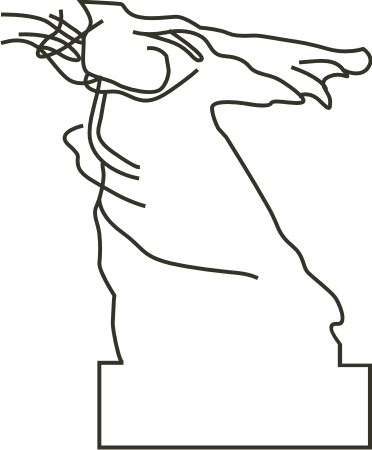 	Πανεπιστημιακό Γενικό Νοσοκομείο Έβρου - Φορέας Αλεξανδρο.λέξανδρο﷽ ple να περιμενω εψα/ ύπολης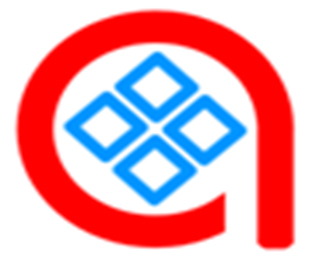     	Τμήμα Ιατρικής, Δημοκρίτειο Πανεπιστήμιο Θράκη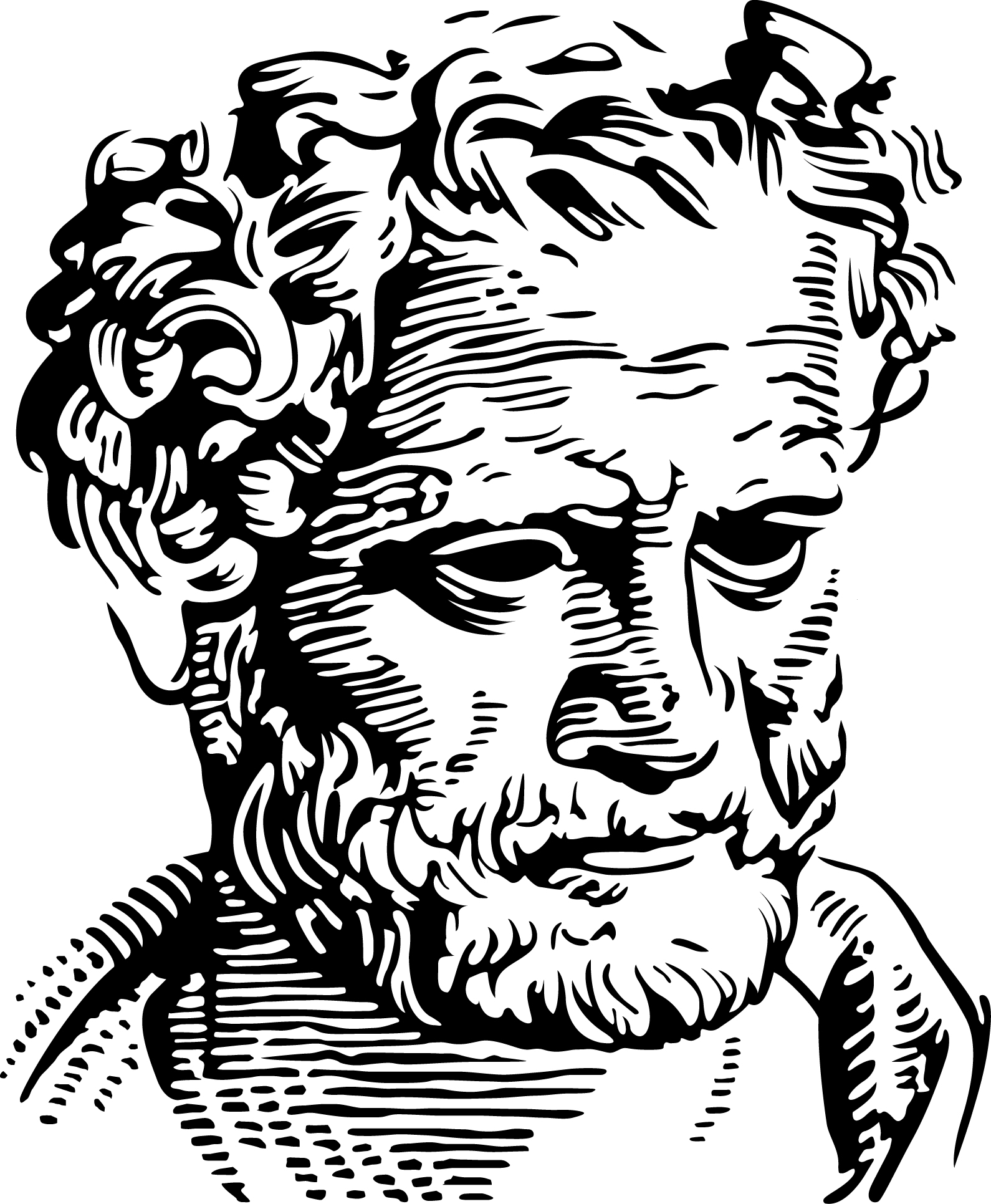 ΕΠΙΣΤΗΜΟΝΙΚΟ ΠΡΟΓΡΑΜΜΑΠΑΡΑΣΚΕΥΗ, 31 Μαΐου 201814:30-15:00	Ο Μακρο-, Μικροχειρουργός !		The Macro-, Microsurgeon !		Θ. Μπιρμπίλης - ΔΠΘ15:00-15:15	Βασικές Aρχές Μικροχειρουργικής - Τεχνικές Αναστομώσεων Αγγείων κ' ΝεύρωνBasic Principles of Microsurgery - Vessels' Anastomoses and Nerves' Coaptation Techniques E. Κωστόπουλος - ΕΚΠΑ15:15-15:30	Σύστημα και Συσκευή COUPLER Μικροαγγειακής Αναστόμωσης 		Microvascular anastomotic COUPLER device and SystemΚ. Νταγιαντάς - L&B Medical15:30-15:45	Σύστημα και Συσκευή Cook Doppler Blood Flow Monitoring SystemΒ. Μάστορη - MEDIPLAN Ltd. (Cook Medical) 15:45-16:00	Ανατομία & Βασικές Αρχές Χειρουργικής Χεριού 		Anatomy & Basic Principles of Hand Surgery or Tendon Transfers		E. Κωστόπουλος - ΕΚΠΑ 16:00-16.30	Μικρο-Επανασυγκολλήσεις των Άκρων		Extremitιies Mikro-Replantation		Ν. Α. Παπαδόπουλος - ΔΠΘ16:30-17:00	Μακρο-Επανασυγκολλήσεις των Άκρων		Extremitιies Makro-Replantation		Γ. Σ. Γεωργιάδης, Χ. Αργυρίου - ΔΠΘ17:00-17.30	Το χέρι του Μουσικού		The Musician's HandΕ. Παπαδογεώργου - Διαβαλκανικό Κέντρο Θεσσαλονίκης17:30-18:00	Αποκατάσταση συνδρόμων συμπίεσης		Release of Peripheral Nerve Entrapment 		Α. Βερβερίδης - ΔΠΘ18:00-18:30	Νόσος Dupuytren		Morbus DupuytrenΕ. Παπαδογεώργου - Διαβαλκανικό Κέντρο Θεσσαλονίκης18:30-19:00	Συζήτηση - Discussion & Διάλειμμα - Coffee break19:00-19:20	Επίσημη Έναρξη - Προσφωνήσεις19:20-19.40	Η Ιστορiα της Μικροχειρουργικής The History of Microsurgery M. Spingler - President & CEO of S&T, Neuhausen, Switzerland  19.40-20.00	Ομιλία του τιμωμένου προσώπου "Παύλος Κουσουρής" Συγγενείς ανωμαλίες των Άκρων:από την Αρχαία Μυθολογία μέχρι τη Σύγχρονη ΙατρικήCongenital Anomalies of the Extremities: from Ancient Mythology to Modern Medicine Π. Ν. Σουκάκος - Παν. ΑθηνώνΣΑΒΒΑΤΟ, 1 ΙΟΥΝΙΟΥ 201709.00-09.30	Αποκατάσταση Μαλακών Μορίων Χειρός		Soft Tissue Reconstruction of the Hand		Ν. Α. Παπαδόπουλος - ΔΠΘ09.30-10.00	Αποκατάσταση Κάτω ΆκρουLower Leg ReconstructionΣερέτης - Παν. Ιωαννίνων10.00-10.30	Αποκατάσταση Ελλειμάτων Μαλακών Μορίων Κορμού		Soft Tissue Reconstruction of the TrunkΓ. Βούλγαρης - ΔΠΘ10.30-11.00	Επεμβάσεις Επιβεβαίωσης του Φύλου σε Διαφυλικούς		Sex Affirming Surgery by Transgender		Ν. Α. Παπαδόπουλος - ΔΠΘ11.00-11.30	Συζήτηση - Discussion11.30-12.00 	Διάλειμμα – Coffee break12.00-12.30	Ογκοπλαστική Αποκατάσταση με Ιστούς του Μαστού και Έμμισχους Κρημνούς		Oncoplastic Reconstruction with Breast Tissue and Pedicled FlapΧ. Ασημομύτης - 417 ΝΙΜΤΣ12.30-13.00	Μικροχειρουργική Αποκατάσταση Μαστού		Microsurgical Breast ReconstructionΚ. Σερέτης - Παν. Ιωαννίνων13.00-13.30	Αποκατάσταση Kεφαλής και Tραχήλου		Head and Neck ReconstructionΧ. Ασημομύτης 13.30-14.00	Αποκατάσταση Προσωπικού Νεύρου		Rehabilitation of the Paralyzed Face Μ. Μάρκου - ΠΓΝΑ14.00-14.30	Συζήτηση - Απολογισμός - Σχόλια - Παρατηρήσεις		Discussion - Closing RemarksΟΜΙΛΗΤΕΣΧρήστος Αργυρίου - Επ. Καθηγητής Αγγειοχειρουργικής, Δ.Π.Θ. Χρήστος Ασημομύτης - Αναπληρωτής Διευθυντής της Κλινική Πλαστικής και Επανορθωτικής Χειρουργικής, 417 ΝΙΜΤΣΑθανάσιος Βερβερίδης - Επ. Καθηγητής Ορθοπαιδικής, Δ.Π.Θ.Γεώργιος Βούλγαρης - Ά Πανεπιστημιακή Χειρορυργική Κλινική, Δ.Π.Θ.Γεώργιος Γεωργιάδης - Αν. Καθηγητής Αγγειοχειρουργικής, Δ.Π.Θ. Eπαμινώντας Κωστόπουλος - Πλαστικός Χειρουργός, Πανεπιστημιακός Υποτροφος ΕΚΠΑ, Νοσοκομείο "Ανδρέας Συγγρός"Μάρκος Μάρκου - Ά Πανεπιστημιακή Χειρορυργική Κλινική, Δ.Π.Θ.Βάσια Μάστορη - MEDIPLAN Ltd. (Cook Medical) Θεοδόσιος Μπιρμπίλης - Καθηγητής Νευροχειρουργικής, Δ.Π.Θ. Νταγιαντάς Κώστας - L&B Medical, ΑθήναΕλλάδα Παπαδογεώργου - Ορθοπαιδικός, Διαβαλκανικό Κέντρο Θεσσαλονίκης Νικόλαος Α. Παπαδόπουλος - Αν. Καθηγητής Πλαστικής Χειρουργικής, Δ.Π.Θ.Κωνσταντίνος Σερέτης - Επ. Καθηγητής Πλαστικής Χειρουργικής, Παν. Ιωαννίνων Παναγιώτης Ν. Σουκάκος - Ομ. Καθηγητής Ορθοπαιδικής, Ε.Κ.Π.Α.Μarkus Spingler - President & CEO of S&T, Neuhausen, Switzerland  